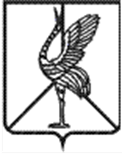 Совет городского поселения «Шерловогорское»РЕШЕНИЕ22 марта 2016 года                                                                                     № 307поселок городского типа Шерловая ГораОб опубликовании проекта решения Совета городского поселения «Шерловогорское» «О внесении изменений и дополнений в Устав городского поселения «Шерловогорское» и  о назначении публичных слушанийВ целях приведения отдельных норм Устава городского поселения «Шерловогорское», принятого решением Совета городского поселения «Шерловогорское» от 09.09.2014 года № 172, в соответствие с нормами действующего законодательства Российской Федерации, руководствуясь  Федеральным законом от 06.10.2003 года № 131 – ФЗ «О принципах организации местного самоуправления в Российской Федерации» и ст. ст. 30, 35, 37, 38 Устава городского поселения «Шерловогорское», Совет городского поселения «Шерловогорское» решил:Опубликовать проект решения Совета городского поселения «Шерловогорское» «О внесении изменений и дополнений в Устав городского поселения «Шерловогорское» с приложением и установленные Советом городского поселения «Шерловогорское» Порядок учета предложений по проекту муниципального правового акта о внесении изменений и дополнений в Устав городского поселения «Шерловогорское», а также Порядок организации и проведения публичных слушаний.Вынести на публичные слушания прилагаемый проект решения Совета городского поселения «Шерловогорское» «О внесении изменений и дополнений в Устав городского поселения «Шерловогорское».Назначить публичные слушания по проекту решения Совета городского поселения «Шерловогорское» «О внесении изменений и дополнений в Устав городского поселения «Шерловогорское» на 22.04.2016 года в 1000 часов по адресу: п.г.т. Шерловая Гора, ул. Октябрьская, дом № 12, каб. 2, Администрация городского поселения «Шерловогорское».Настоящее решение вступает в силу на следующий день после дня его официального опубликования (обнародования).Настоящее решение разместить (обнародовать) на официальном сайте городского поселения «Шерловогорское» в информационно – коммуникационной сети «Интернет» и в газете «Вестник городского поселения «Шерловогорское».Глава городского поселения«Шерловогорское»                                                                Н. Ю. ЧернолиховаПРОЕКТ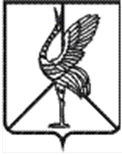 Совет городского поселения «Шерловогорское»РЕШЕНИЕ« __» ______2016 года                                                                                      № ___поселок городского типа Шерловая ГораО внесении изменений и дополнений в Устав городского поселения «Шерловогорское»В целях приведения отдельных норм Устава городского поселения «Шерловогорское», принятого решением Совета городского поселения «Шерловогорское» от 09.09.2014 года № 172, в соответствии с нормами действующего законодательства Российской Федерации, руководствуясь  Федеральным законом от 06.10.2003 года № 131 – ФЗ «О принципах организации местного самоуправления в Российской Федерации», а также в соответствии с Федеральным законом от 29.06.2015 года № 204 – ФЗ «О внесении изменений в Федеральный закон «О физической культуре и спорте в Российской Федерации»;  Федеральным законом от 14.10.2014 года № 307 – ФЗ «О внесении изменений в Кодекс Российской Федерации об административных правонарушениях и отдельные законодательные акты Российской Федерации и о признании утратившими силу отдельных положений законодательных актов Российской Федерации в связи с уточнением полномочий государственных органов и муниципальных органов в части осуществления государственного контроля (надзора) и муниципального контроля»; Федеральным законом от 22.12.2014 года № 447 – ФЗ «О внесении изменений в Федеральный закон «О государственном кадастре недвижимости» и отдельные законодательные акты Российской Федерации»; Федеральным законом от 24.07.2007 года № 221 – ФЗ «О государственном кадастре недвижимости»; Федеральным законом от 30.03.2015 года № 63 – ФЗ «О внесении изменений в отдельный законодательные акты Российской Федерации в связи с совершенствованием механизма подготовки кадров для муниципальной службы»; Федеральным законом от 25.12.2008 года № 273 – ФЗ «О противодействии коррупции»; Федеральным законом от 03.12.2012 года № 230 – ФЗ «О контроле за соответствием расходов лиц, замещающих государственные должности, и иных лиц их доходам»; Федеральным законом от 07.05.2013 года № 79 – ФЗ «О запрете отдельным категориям лиц открывать и иметь счета (вклады), хранить наличные денежные средства и ценности в иностранных банках, расположенных за пределами территории Российской Федерации, владеть и (или) пользоваться иностранными финансовыми инструментами»; Федеральным законом от 28.12.2013 года № 400 – ФЗ «О страховых пенсиях»; Законом Забайкальского края от 24.12.2010 года № 455 – ЗЗК «О гарантиях осуществления полномочий депутата, члена выборного органа местного самоуправления, выборного должностного лица местного самоуправления» и ст. ст. 35, 37, 38 Устава городского поселения «Шерловогорское», Совет городского поселения «Шерловогорское» решил:Внести изменения и дополнения в Устав городского поселения «Шерловогорское» согласно приложению.Направить данное решение Совета городского поселения «Шерловогорское» для государственной регистрации в Управлении Министерства юстиции Российской Федерации по Забайкальскому краю.3. Настоящее решение вступает в силу на следующий день после дня его официального опубликования (обнародования).4. Настоящее решение разместить (обнародовать) на официальном сайте городского поселения «Шерловогорское» в информационно – коммуникационной сети «Интернет» и в газете «Вестник городского поселения «Шерловогорское».Глава городского поселения«Шерловогорское»                                                                Н. Ю. ЧернолиховаПРИЛОЖЕНИЕк решению Совета городского поселения «Шерловогорское»от _________2016 года № ___	Внести в Устав городского поселения «Шерловогорское», принятого решением Совета городского поселения «Шерловогорское» от 09.09.2014 года № 172, следующие изменения и дополнения:В статье 8:В п. 17 ч. 1 ст. 8 после слов «физической культуры» дополнить слова «школьного спорта» и изложить в следующей редакции:17) обеспечение условий для развития на территории городского поселения «Шерловогорское» физической культуры, школьного спорта и массового спорта, организация проведения официальных физкультурно – оздоровительных и спортивных мероприятий городского поселения;В соответствии  с Федеральным законом от 14.10.2014 года № 307 – ФЗ «О внесении изменений в Кодекс Российской Федерации об административных правонарушениях и отдельные законодательные акты Российской Федерации и о признании утратившими силу отдельных положений законодательных актов Российской Федерации в связи с уточнением полномочий государственных органов и муниципальных органов в части осуществления государственного контроля (надзора) и муниципального контроля» утратил силу п. 36 ч. 1 ст. 14 Федерального закона от  06.10.2003 года № 131 – ФЗ «Об общих принципах организации местного самоуправления в Российской Федерации», в результате чего  п. 37 ч. 1 ст. 8 Устава городского поселения «Шерловогорское» исключить;п. 38 ч. 1 ст. 8 на странице 7 считать п. 37 ч. 1 ст. 8;п. 39 ч. 1 ст. 8 на странице 7 считать п. 38 ч. 1 ст. 8;ч. 1 ст. 8 дополнить новым пунктом 39 следующего содержания:39) участие в соответствии с Федеральным законом от 24 июля 2007 года № 221 – ФЗ «О государственном кадастре недвижимости» в выполнении комплексных кадастровых работ.  В статье 10:Внести дополнения в п. 13 ч. 1 ст. 10 и изложить в следующей редакции:10) организация профессионального образования и дополнительного профессионального образования главы городского поселения «Шерловогорское», депутатов Совета городского поселения «Шерловогорское», муниципальных служащих и работников муниципальных учреждений, организация подготовки кадров для муниципальной службы в порядке, предусмотренном законодательством Российской федерации об образовании и законодательством Российской федерации о муниципальной службе.В статье 14:Внести дополнения в ч. 3 ст. 14 и изложить в следующей редакции:	3. Муниципальные выборы депутатов Совета городского поселения «Шерловогорское» проводятся по мажоритарной избирательной системе по пяти трехмандатным избирательным округам относительно большинства.В статье 20:	1. В п. 3 ч. 3 ст. 20 после слов «проекты межевания территорий» дополнить словами «за исключением случаев, предусмотренных Градостроительным кодексом Российской Федерации» и изложить в следующей редакции:3) проекты планов и программ развития муниципального образования, проекты правил землепользования и застройки, проекты планировки территорий и проекты межевания территорий, за исключением случаев, предусмотренных Градостроительным кодексом Российской Федерации, проекты правил благоустройства территорий, а также вопросы предоставления разрешений на условно разрешенный вид использования земельных участков и объектов капитального строительства, вопросы отклонения от предельных параметров разрешенного строительства, реконструкции объектов капитального строительства, вопросы изменения одного вида разрешенного использования земельных участков и объектов капитального строительства на другой вид такого использования при отсутствии утвержденных правил землепользования и застройки;2. В п. 4 ч. 3 ст. 20 внести дополнения, после слов «городское поселение «Шерловогорское» добавить слова «за исключением случаев, если в соответствии со статьей 13 Федерального закона № 131 – ФЗ, для преобразования городского поселения «Шерловогорское» требуется получение согласия населения городского поселения, выраженного путем голосования, либо на сходах граждан» и изложить в следующей редакции:4) вопросы о преобразовании городского поселения «Шерловогорское», за исключением случаев, если в соответствии со статьей 13 Федерального закона № 131 – ФЗ, для преобразования городского поселения «Шерловогорское» требуется получение согласия населения городского поселения, выраженного путем голосования, либо на сходах граждан.В статье 22:Часть 4 статьи 22 Устава городского поселения «Шерловогорское» изложить в новой редакции:4. Порядок назначения и проведения опроса граждан определяется нормативными правовыми актами Совета городского поселения «Шерловогорское» в соответствии с законом Забайкальского края.В статье 26:В ч. 8.1 ст. 26 слова «муниципального образования» заменить словами «городского поселения «Шерловогорское», а также слова «представительного органа муниципального образования» заменить словами «Совета городского поселения «Шерловогорское» и изложить с следующей редакции:8.1. В случае, если избранный на муниципальных выборах глава городского поселения «Шерловогорское», полномочия которого прекращены досрочно на основании решения Совета городского поселения «Шерловогорское» об удалении его в отставку, обжалует в судебном порядке указанное решение, досрочные выборы главы городского поселения «Шерловогорское» не могут быть назначены до вступления решения суда в законную силу.В статье 30:	1. В п. 1 ч. 6 ст. 30 внести дополнение и изложить в новой редакции:1) заниматься предпринимательской деятельностью лично или через доверенных лиц, а также участвовать в управлении хозяйствующим субъектом (за исключением жилищного, жилищно – строительного, гаражного кооперативов, садоводческого, огороднического, дачного потребительских кооперативов, товарищества собственников недвижимости и профсоюза, зарегистрированного в установленном порядке, совета муниципальных образований Забайкальского края, иных объединений муниципальных образований), если иное не предусмотрено федеральными законами или если в порядке, установленном муниципальным правовым актом в соответствии с федеральными законами и законами Забайкальского края, ему не поручено участвовать в управлении этой организацией; 2. п. 2 ч. 6 ст. 30 Устава городского поселения «Шерловогорское» исключить;3. п. 3 ч. 6 ст. 30 на странице 36 считать п. 2 ч. 6 ст. 30;4. п. 4 ч. 6 ст. 30 на странице 36 считать п. 3 ч. 6 ст. 30;5. В ч. 8 ст. 30 после слов «глава городского поселения» дополнить словами «иное должностное лицо, замещающее муниципальную должность», а также после слов «и другими федеральными законами» дополнить слова «Полномочия депутата, главы поселения, иного должностного лица, замещающего муниципальную должность, прекращаются досрочно в случае несоблюдения ограничений, запретов, неисполнения обязанностей, установленных федеральным законом от 25 декабря 2008 года № 273 – ФЗ «О противодействии коррупции», Федеральным законом от 03 декабря 2012 года № 230 – ФЗ «О контроле за соответствием расходов лиц, замещающих государственные должности, и иных лиц их доходам», Федеральным законом от 07 мая 2013 года № 79 – ФЗ «О запрете отдельным категориям лиц открывать и иметь счета (вклады), хранить наличные денежные средства и ценности в иностранных банках, расположенных за пределами территории Российской федерации, владеть и (или) пользоваться иностранными финансовыми инструментами» и данный пункт изложить в новой редакции:8. Депутат, глава городского поселения, иное должностное лицо, замещающее муниципальную должность, должны соблюдать ограничения, запреты, исполнять обязанности, которые установлены Федеральным законом от 25 декабря 2008 года № 273 - ФЗ "О противодействии коррупции" и другими федеральными законами. Полномочия депутата, главы поселения, иного должностного лица, замещающего муниципальную должность, прекращаются досрочно в случае несоблюдения ограничений, запретов, неисполнения обязанностей, установленных федеральным законом от 25 декабря 2008 года № 273 – ФЗ «О противодействии коррупции», Федеральным законом от 03 декабря 2012 года № 230 – ФЗ «О контроле за соответствием расходов лиц, замещающих государственные должности, и иных лиц их доходам», Федеральным законом от 07 мая 2013 года № 79 – ФЗ «О запрете отдельным категориям лиц открывать и иметь счета (вклады), хранить наличные денежные средства и ценности в иностранных банках, расположенных за пределами территории Российской федерации, владеть и (или) пользоваться иностранными финансовыми инструментами»;6. В ч. 12 ст. 30 после слов «глава поселения» дополнить слова «иного лица, замещающего муниципальную должность» и изложить в следующей редакции:12. Полномочия депутата, главы городского поселения, иного лица, замещающего муниципальную должность, прекращаются досрочно в случае несоблюдения ограничений, установленных Федеральным законом № 131 - ФЗ.В статье 31:В п. 4 ч. 2 ст. 31 слова «трудовой пенсии» заменить на слова «страховой пенсии» и изложить в следующей редакции:4) ежемесячная доплата к страховой пенсии по старости (инвалидности);2. В ст. 31 дополнить новой частью 3, которую изложить в новой редакции:3. Депутату Совета городского поселения «Шерловогорское», глава городского поселения «Шерловогорское»,  осуществляющим свои полномочия на непостоянной основе, кроме гарантий, установленных частью 1 настоящей статьи, гарантируется возмещение расходов, связанных с осуществлением ими своих полномочий в соответствии с законом Забайкальского края;3.Бывшую ч. 3 ст. 31 Устава городского поселения «Шерловогорское» на странице 39  считать ч. 4 ст. 31, также после слов «установленных частью» изменить на слова «частями 1 и 3» и изложить в следующей редакции: 4. Депутату Совета городского поселения «Шерловогорское», кроме гарантий, установленных частью 1 и 3 настоящей статьи, гарантируются:1) право на объединение в депутатские группы и другие объединения депутатов;2) право иметь помощников.4. Статью 31 дополнить новой частью 5 в новой редакции: 5. Финансирование расходов, связанных с предоставлением гарантий депутату Совета городского поселения «Шерловогорское», главе городского поселения «Шерловогорское», установленных Уставом городского поселения «Шерловогорское» в соответствии с федеральными законами и законом Забайкальского края от 24.12.2010 года № 455 – ЗЗК «О гарантиях осуществления полномочий депутата, члена выборного органа местного самоуправления, выборного должностного лица местного самоуправления», осуществляется за счет средств местного бюджета.В статье 37:Статью 37 дополнить п. 3 следующего содержания:3.проекты муниципальных правовых актов, иных правовых актов муниципальных образований, устанавливающие новые или изменяющие ранее предусмотренные муниципальными нормативными правовыми актами обязанности для субъектов предпринимательской  и инвестиционной деятельности, могут подлежать оценке регулирующего воздействия, проводимой органами местного самоуправления соответствующих муниципальных образований в порядке, установленном муниципальными нормативными правовыми актами в соответствии с Законом Забайкальского края, за исключением:1) проектов нормативных правовых актов представительных органов муниципальных образований, устанавливающих, изменяющих, приостанавливающих, отменяющих местные налоги и сборы;2) проектов нормативных правовых актов представительных органов муниципальных образований, регулирующих бюджетные правоотношения. В статье 44:В первом абзаце ч. 5 ст. 44 слова «фактических затрат на их денежное содержание» заменить словами «фактических расходов на оплату их труда» и изложить в следующей редакции:5. Проект бюджета городского поселения «Шерловогорское», решение об утверждении бюджета городского поселения «Шерловогорское», годовой отчет о его исполнении, ежеквартальные сведения о ходе исполнения бюджета городского поселения «Шерловогорское» и о численности муниципальных служащих органов местного самоуправления, работников муниципальных учреждений с указанием фактических расходов на оплату их труда подлежат официальному обнародованию.10. Статью 48 на странице 51 считать статьей 47;11. Статью 49 на странице 51 считать статьей 48, а также в п. 2 ч. 3 слова «нецелевое расходование субвенций из федерального бюджета или бюджета Забайкальского края» заменить словами «нецелевое использование межбюджетных трансфертов, имеющих целевое назначение, бюджетных кредитов, нарушение условий предоставления межбюджетных трансфертов, бюджетных кредитов, полученных из других бюджетов бюджетной системы Российской Федерации» ;12. Статью 50 на странице 53 считать статьей 49;13. Статью 51 на странице 53 считать статьей 50;14. Статью 52 на странице 54 считать статьей 51;15. Статью 53 на странице 54 считать статьей 52;16. Статью 65 на странице 55 считать статьей 53;___________________________________________